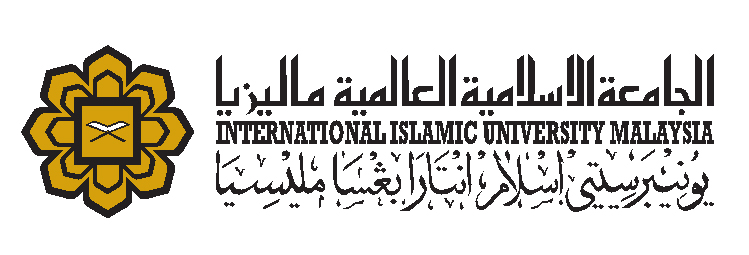 Office of International Affairs (IO)Write-up of the Collaborating InstitutionNoDetailsRemarks1IntroductionBackground of the Institution History of establishmentLocation  2Governance of the InstitutionManagement StructurePublic, Private or Foundation Funded3Philosophy, vision and mission of the Institution4Facts & figures of the InstitutionRanking (world, regional and national)Any recognition by governing and professional bodiesNo of Faculty/School/Department Current population (students & staff)Major publication Notable researches & researchersFocus/niche areas 5Areas of Collaboration 6Contact detailsContact personFull addressPhone numberEmail address7Contact details (IIUM Champion – Focal person)Contact personFull addressPhone numberEmail address8Value/Impact of the Collaboration